$22,000.00KOPRIVA – SCANNIELLO3911 OVERHOLSER, SELBYSELBY OVERHOLSER ADDN LOT 1 OF TRACT 2 OUTLOT ARECORD #4600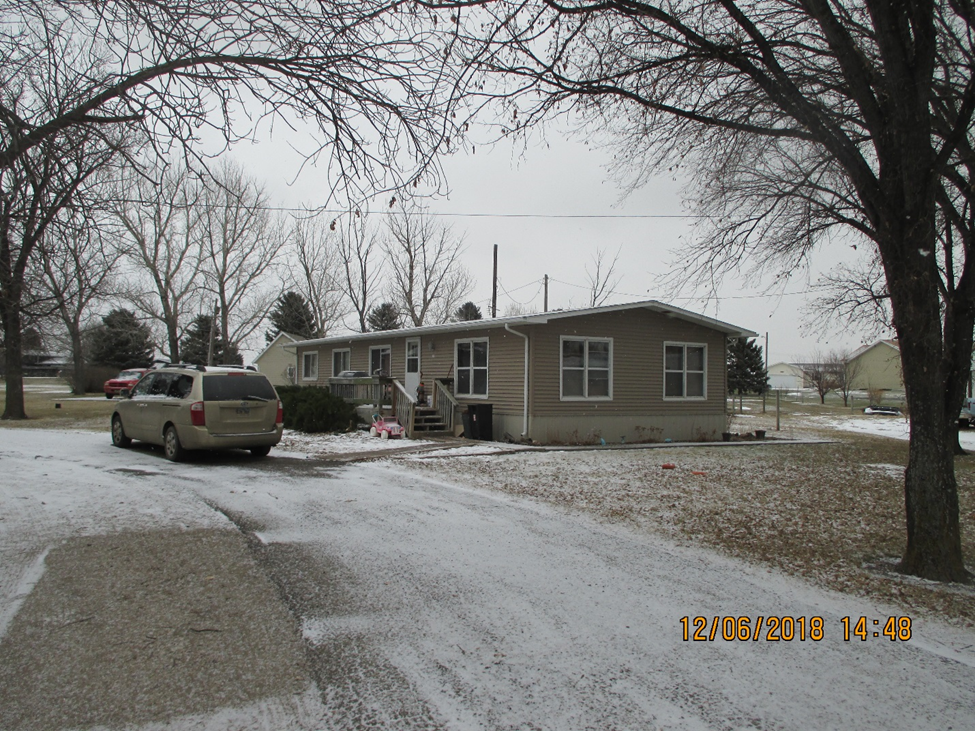 LOT SIZE 115’ X 168’                                                 LIVING AREA 1311 SQ FT& 20’ X 168’                                                                3 BEDROOMS, 2 FULL BATHSMANUFACTURED HOME                                         WOOD DECK 128 SQ FTAVERAGE QUALITY & CONDITION                         OPEN SLAB PORCH 104 SQ FTBUILT IN 19742015; ROOF FAIR, CENRAL AIRNATURAL GAS, 2011 NEW SHINGLESSOLD ON 6/8/2018 FOR $22,000ASSESSED IN 2018 AT $21,500                                   RECORD #4660SOLD IN 2017 FOR $23,000ASSESSED IN 2017 AT $21,500ASSESSED IN 2013 AT $25,085